   ARARAQUARA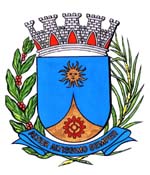        1750/15.:  TENENTE SANTANA:DEFERIDA.Araraquara, _________________                    _________________	Indico ao Senhor  Municipal, a  de   entendimentos com o setor competente, a fim de viabilizar a intimação do proprietário do terreno localizado na Avenida Marechal Oswaldo Cordeiro de Faria esquina com a Rua Vitório Prando, no Bairro Jardim Pinheiros, desta cidade, para proceder à capinação, limpeza e construção de calçada e mureta. Em anexo, fotos do local. Araraquara, 20 de julho de 2015.TENENTE SANTANAEM./ Capinação, limpeza e calçada Av. Marechal Oswaldo C. de Faria